Milford School Termly Expectations – Early YearsMilford School Termly Expectations – Early YearsMilford School Termly Expectations – Early YearsMilford School Termly Expectations – Early YearsReadingWritingNumbersAutumnHears and says all sounds in cvc wordsSecure with key words up toset 5Continues a rhyming stringName half the letters of the alphabetSecure at Phase 2 letters and soundsCan write nameWrites initial sounds of wordsAscribe meaning to marksHolds pencil static tripod (3rd stage)Count objects and actions to at least 10Count back from 10 to 0Recognise numerals 0 – 10Uses language more and fewer to compareOne more and one less with numbers 1- 9Can find the total of two groups by counting all of themRecord using marksSolve problems by sharingSpringCan blend sounds in cvc wordsSecure with key words to set 12Can name all letters of the alphabetKnow that information can be retrieved from booksLink sounds to letters as they write simple cvc wordsWrite independently during playWrite labels and captionsIn practical activities use language involved in adding and subtractingWrite the numbers 0 – 10Count back from 20 – 0Solve problems by doublingSummerSecure with Phase 3Can decode regular words using their phonic knowledgeRead and understand simple sentencesSecure with key words to set 17Know that capital letters and full stops demarcate a sentenceSecure reading red band booksUse phonic knowledge to write words in ways that match their spoken soundWrite simple sentences which can be read by themselves and othersWrite some irregular common wordsCount reliably to 20Order numbers from 0 – 20Recognise which number is one more and one lessAdd and subtract two single digit numbers and count on and back to find the answerSolve problems by doubling, halving and sharingEarly Learning GoalChildren read and understand simple sentences. They use phonic knowledge to decode regular words and read them aloud accurately. They also read some common irregular words. They demonstrate understanding when talking with others about what they have read.Children use their phonic knowledge to write words in ways which match their spoken sounds. They also write some irregular common words. They write simple sentences which can be read by themselves and others. Some words are spelt correctly and others are phonetically plausible.Children count reliably with numbers from one to 20, place them in order and say which number is one more or one less than a given number. Using quantities and objects, they add and subtract two single-digit numbers and count on or back to find the answer. They solve problems, including doubling, halving and sharing.End of Autumn term expectations for English – Year 1End of Autumn term expectations for English – Year 1WritingBy the end of Year 1 we aim for your child to be a creative writer who can write a series of sentences independently.ReadingBy the end of Year 1 we aim for your child to enjoy reading, read simple texts independently and be able to discuss what they have read.Vocabulary, Grammar and punctuation. (Organisation and purpose) Leave spaces between words. 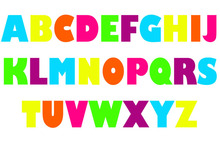 Recognise full stops and capital letters.                                                              Use full stops and capital letters in writing.                                                   Use topic related words.                  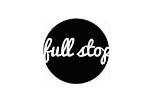 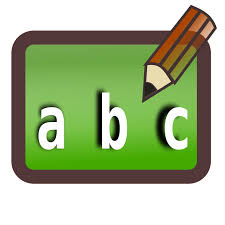 CompositionCompose sentences orally before writing them. Use a sentence structure by chaining clauses together.                                                  Use adjectives to make work more interesting (Blue sky, sparkly diamond).                                                                                                      Produce ideas related to a range of high quality texts.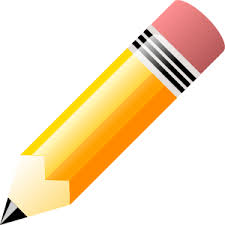 Transcription (Spelling and Handwriting) Begin to correctly spell high frequency words.                                                     Segment and spell words containing adjacent consonants.  (e.g boost, burnt).                                                                                                      Write letters using the correct sequence of movements.                                                      Most letters are clearly shaped.                                                                                Most letters are correctly orientated. Word reading Recall phoneme/grapheme correspondences. (Sound /letter). Read common words by sight e.g. their, called, asked, could etc.Recognise common graphemes and common alternative pronunciations. Read phonically decodable two and three syllable wordsBegin to read with phrasing and fluency to support meaning. 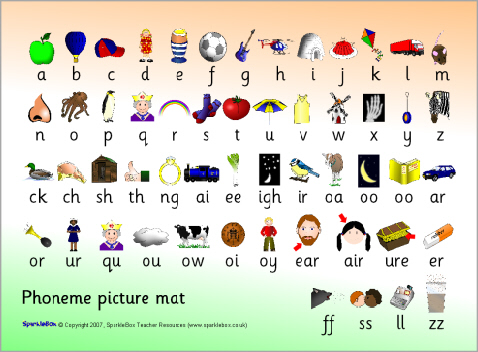 ComprehensionUnderstand and use the correct terms when sharing a text; book, cover, beginning, end, page, word, letter, line. Recall the main points in a shared text. Use story structure when retelling a story. Listen to familiar texts and identify likes and dislikes. Read non-fiction texts and identify the differences between fiction and non-fiction. End of Spring term expectations for English – Year 1End of Spring term expectations for English – Year 1WritingBy the end of Year 1 your child is expected to be a creative writer who can write a series of sentences independently.ReadingBy the end of Year 1 it is expected that your child will enjoy reading, read simple texts independently and be able to discuss what they have read.Vocabulary, Grammar and punctuation. (Organisation and purpose)Use adjectives to make work more interesting (Blue sky, sparkly diamond).                                                                                            Introduce prepositions (inside, outside, towards, across, under).Use question marks. Use ‘and’ to link ideas. Choose appropriate vocabulary linked to subject matter. Use capital letters for common nouns.CompositionWrite meaningful words and phrases expressing ideas.                                                                                                                                   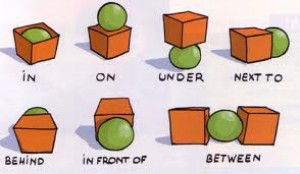 Start to use story openers (Once upon a time, one sunny day).Have some indication of purpose e.g. message, story, label. Story writing follows a simple structure. (3 part beginning, middle and end). Transcription (Spelling and Handwriting) Write the correct grapheme for a given sound.Use diagraphs, trigraphs and split diagraphs when spelling new words. (ai, igh, a-e) 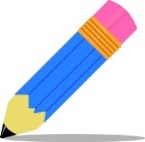 Spell the days of the week. Begin to add –ed,-ing,-er, - est independently. Use the prefix ‘un’ ( unhappy, unpack)Word reading Read words with contractions e.g. I’m or we’llRead words with simple suffixes such as ‘s’, ‘es’ and ‘ing’ e.g. fish, fishes and fishing  Recognise punctuation when reading. (Capital letters, full stops, question marks, exclamation marks). Self-correct inaccurate reading. 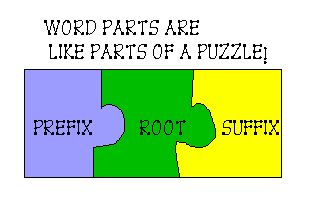 ComprehensionSelect a book for personal reading and explain choice. Recall information from the text and highlight parts that are of interest. Compare stories and make predictions (e.g. What usually happens to the bad characters?).Answer basic questions about a text (Who? What? Where? How?).Recognise how the text is organised. (Front cover, contents page).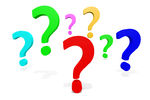 End of Summer term expectations for English – Year 1End of Summer term expectations for English – Year 1WritingBy the end of Year 1 your child is expected to be a creative writer who can write a series of sentences independently.ReadingBy the end of Year 1 it is expected that your child will enjoy reading, read simple texts independently and be able to discuss what they have read.Vocabulary, Grammar and punctuation. (Organisation and purpose) Write sentences with clear spaces between words.Join ideas together using words such as and, but, with, so etc. Begin to punctuate sentences using: 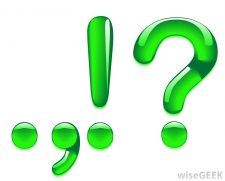 Capital letters Full stops Questions marks Exclamation marksUse capital letters for names and I.Read what they have written and check that it makes sense. CompositionWrite a sequence of sentences to form a short story.Write a sequence of informative sentences to present facts. Transcription (Spelling and Handwriting) Name all letters of the alphabet. Use knowledge of sound letter links to write words. Spell all days of the week. Spell key words such as was, you, are etc. Use simple suffixes including ‘ing’, ‘ed’ and ‘er’ e.g. playing, played and player .Use regular plural such as ‘s’ and ‘es.’ e.g. dog, dogs or wish, wishes. Use the prefix ‘un’ e.g. unkind, untie etc.Correctly form all lower case letters using cursive script (starting and finishing in the right place).Correctly form all capital letters. Word reading 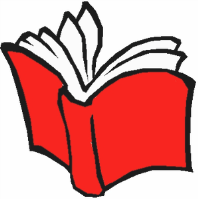 Quickly recall phoneme grapheme correspondences (sound letter links).Use knowledge of phonics (sound letter links) to read unknown words.Read common words by sight e.g. their, called, asked, could etc.Read words with contractions e.g. I’m or we’ll.Read words with simple suffixes such as ‘s’, ‘es’ and ‘ing’ e.g. fish, fishes and fishing.  Read simple texts with confidence and fluency. Recognise capital letters, full stops, question marks, exclamation marks and ellipsis (….).Begin to use punctuation cues to aid pace and intonation e.g. pauses at full stops, use voices for speaking characters. Re-read if reading does not make sense and self-correct. 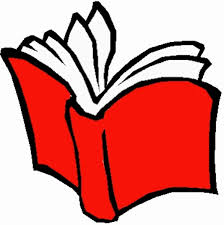 ComprehensionEnjoy reading. Know the difference between fiction and non-fiction text.Discuss poems, stories and non-fiction texts and explain their understanding of them.Relate reading to their own experiences.  Retell familiar stories e.g. fairy tales or a series of events.  Identify and join in with predictable or repetitive phrases.Talk about simple word meanings. Make simple inferences on the basis of what has been said or done.        e.g. ‘What does this tell us about the character?”.Predict what might happen on the basis on what has been read.        e.g. “What might the story be about and what makes you think that?”. End of Autumn term expectations for Maths – Year 1End of Autumn term expectations for Maths – Year 1Number MeasurementNumber and place valueSay numbers up to 20, both forwards and backwards from any given numberSay a number 1 more or less for numbers up to at least 20Represent numbers up to at least 20 using objects and pictorial aids such as a number line Count, read and write numbers up to 20Read and write numbers in words from 0 to 5Count in multiples of 2s up to 20  Understand the language of equal to, more than, less than, fewer, most and least Addition and subtractionRead number sentences that use +, -  and =Be able to derive bonds and subtraction facts to at least 10  Add and subtract single digit numbers  Solve simple addition and subtraction using objects or pictorial aids Multiplication and divisionFractionsIdentify, name and find a half of an object or shape 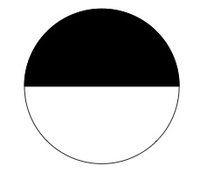 Directly compare length, height and use language such as long, longer, longest etc. Measure and begin to record lengths and heights using non-standard units Sequence events in chronological order using appropriate language (e.g. morning, afternoon, evening)Recognise and use language relating to days of the week and years    Tell o’clock timeKnow the values of coins less up to at least 10 penceNumber and place valueSay numbers up to 20, both forwards and backwards from any given numberSay a number 1 more or less for numbers up to at least 20Represent numbers up to at least 20 using objects and pictorial aids such as a number line Count, read and write numbers up to 20Read and write numbers in words from 0 to 5Count in multiples of 2s up to 20  Understand the language of equal to, more than, less than, fewer, most and least Addition and subtractionRead number sentences that use +, -  and =Be able to derive bonds and subtraction facts to at least 10  Add and subtract single digit numbers  Solve simple addition and subtraction using objects or pictorial aids Multiplication and divisionFractionsIdentify, name and find a half of an object or shape Geometry Number and place valueSay numbers up to 20, both forwards and backwards from any given numberSay a number 1 more or less for numbers up to at least 20Represent numbers up to at least 20 using objects and pictorial aids such as a number line Count, read and write numbers up to 20Read and write numbers in words from 0 to 5Count in multiples of 2s up to 20  Understand the language of equal to, more than, less than, fewer, most and least Addition and subtractionRead number sentences that use +, -  and =Be able to derive bonds and subtraction facts to at least 10  Add and subtract single digit numbers  Solve simple addition and subtraction using objects or pictorial aids Multiplication and divisionFractionsIdentify, name and find a half of an object or shape Properties of ShapeRecognise and name common 2d and 3d shapes Position and DirectionFollow and give instructions involving position, direction and movementDistinguish between left and rightEnd of Spring term expectations for Maths – Year 1End of Spring term expectations for Maths – Year 1Number MeasurementNumber and place valueSay numbers up to 50, both forwards and backwards from any given numberSay a number 1 more or less for numbers up to at least 50Represent numbers up to at least 50 using objects and pictorial aids such as a number lineCount, read and write numbers up to 50Read and write numbers in words from 0 to 12Count in multiples of 2s and 10s Begin to use the language of equal to, more than, less than, fewer, most and least Addition and subtractionRead and begin to write number sentences that use +, -  and =Begin to use bonds and subtraction facts up to at least 10 and derive bonds and subtraction facts to 20Add and subtract numbers up to 20 e.g. a single digit from a 2 digit less than 20Solve simple addition, subtraction and missing number problems (e.g. 11 =    -  9)  using objects or pictorial aids Multiplication and divisionRepresent multiplication and division using objects, pictorial aids and arrays     5 + 5 + 5 = 15      3 x 5 = 15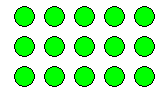 FractionsIdentify, name and find a half of an object shape or quantityIdentify, name and find a quarter of an object or shape          Compare mass/weight and capacity using language such as heavy, light, full, empty etc. Measure and begin to record mass/weight, capacity and volume Sequence events in chronological order using appropriate language (e.g. first, next, then) Recognise and use language relating to months Tell o’clock and half past times Know the value of coins up to at least £2.00Number and place valueSay numbers up to 50, both forwards and backwards from any given numberSay a number 1 more or less for numbers up to at least 50Represent numbers up to at least 50 using objects and pictorial aids such as a number lineCount, read and write numbers up to 50Read and write numbers in words from 0 to 12Count in multiples of 2s and 10s Begin to use the language of equal to, more than, less than, fewer, most and least Addition and subtractionRead and begin to write number sentences that use +, -  and =Begin to use bonds and subtraction facts up to at least 10 and derive bonds and subtraction facts to 20Add and subtract numbers up to 20 e.g. a single digit from a 2 digit less than 20Solve simple addition, subtraction and missing number problems (e.g. 11 =    -  9)  using objects or pictorial aids Multiplication and divisionRepresent multiplication and division using objects, pictorial aids and arrays     5 + 5 + 5 = 15      3 x 5 = 15FractionsIdentify, name and find a half of an object shape or quantityIdentify, name and find a quarter of an object or shape          Geometry Number and place valueSay numbers up to 50, both forwards and backwards from any given numberSay a number 1 more or less for numbers up to at least 50Represent numbers up to at least 50 using objects and pictorial aids such as a number lineCount, read and write numbers up to 50Read and write numbers in words from 0 to 12Count in multiples of 2s and 10s Begin to use the language of equal to, more than, less than, fewer, most and least Addition and subtractionRead and begin to write number sentences that use +, -  and =Begin to use bonds and subtraction facts up to at least 10 and derive bonds and subtraction facts to 20Add and subtract numbers up to 20 e.g. a single digit from a 2 digit less than 20Solve simple addition, subtraction and missing number problems (e.g. 11 =    -  9)  using objects or pictorial aids Multiplication and divisionRepresent multiplication and division using objects, pictorial aids and arrays     5 + 5 + 5 = 15      3 x 5 = 15FractionsIdentify, name and find a half of an object shape or quantityIdentify, name and find a quarter of an object or shape          Properties of ShapeRecognise and name common 2d and 3d shapesPosition and DirectionDescribe position, direction and movement e.g. left, right, forwards, backwards End of term expectations for Maths – Year 1 Summer TermEnd of term expectations for Maths – Year 1 Summer TermNumber MeasurementNumber and place valueSay numbers up to 100, both forwards and backwards from any given numberSay a number 1 more or less and 10 more or less Represent numbers using objects and pictorial aids such as a number lineCount, read and write numbers to 100Read and write numbers in words from 0 to 20Count in multiples of 2s, 5s and 10s e.g. 2, 4, 6, 8 and so on Understand and use the language of equal to, more than, less than, fewer, most and least Addition and subtractionRead and write number sentences that use +, -  and =Use bonds and subtraction facts to 20 e.g. 20 + 0 = 20, 19 + 1 = 20, 18 + 2 = 20 or 20 – 7 = 13, 20 – 6 = 14 Add and subtract numbers up to 20  Solve simple addition, subtraction and missing number problems (e.g. 11 =    -  9)  using objects or pictorial aids Multiplication and divisionSolve simple multiplication and division problems using objects, pictorial aids and arrays e.g. There were 2 elephants, they both ate 6 bananas. How many bananas were eaten altogether?FractionsIdentify, name and find a half or quarter of an object, shape or quantityCompare length, height, mass/weight and capacity using language such as long, longer, longest, heavy, light, full, empty etc. Measure and begin to record lengths, heights, mass/weight, time, capacity and volume Sequence events in chronological order using appropriate language (e.g. first, next, then or morning, afternoon, evening or yesterday, tomorrow)Recognise and use language relating to days of the week, months and years    Tell o’clock and half past times Know the value of coins and notesNumber and place valueSay numbers up to 100, both forwards and backwards from any given numberSay a number 1 more or less and 10 more or less Represent numbers using objects and pictorial aids such as a number lineCount, read and write numbers to 100Read and write numbers in words from 0 to 20Count in multiples of 2s, 5s and 10s e.g. 2, 4, 6, 8 and so on Understand and use the language of equal to, more than, less than, fewer, most and least Addition and subtractionRead and write number sentences that use +, -  and =Use bonds and subtraction facts to 20 e.g. 20 + 0 = 20, 19 + 1 = 20, 18 + 2 = 20 or 20 – 7 = 13, 20 – 6 = 14 Add and subtract numbers up to 20  Solve simple addition, subtraction and missing number problems (e.g. 11 =    -  9)  using objects or pictorial aids Multiplication and divisionSolve simple multiplication and division problems using objects, pictorial aids and arrays e.g. There were 2 elephants, they both ate 6 bananas. How many bananas were eaten altogether?FractionsIdentify, name and find a half or quarter of an object, shape or quantityGeometry Number and place valueSay numbers up to 100, both forwards and backwards from any given numberSay a number 1 more or less and 10 more or less Represent numbers using objects and pictorial aids such as a number lineCount, read and write numbers to 100Read and write numbers in words from 0 to 20Count in multiples of 2s, 5s and 10s e.g. 2, 4, 6, 8 and so on Understand and use the language of equal to, more than, less than, fewer, most and least Addition and subtractionRead and write number sentences that use +, -  and =Use bonds and subtraction facts to 20 e.g. 20 + 0 = 20, 19 + 1 = 20, 18 + 2 = 20 or 20 – 7 = 13, 20 – 6 = 14 Add and subtract numbers up to 20  Solve simple addition, subtraction and missing number problems (e.g. 11 =    -  9)  using objects or pictorial aids Multiplication and divisionSolve simple multiplication and division problems using objects, pictorial aids and arrays e.g. There were 2 elephants, they both ate 6 bananas. How many bananas were eaten altogether?FractionsIdentify, name and find a half or quarter of an object, shape or quantityProperties of ShapeRecognise and name common 2d and 3d shapes2d shapes such as rectangles and circles 3d  shapes such as cuboids, pyramids and spheresPosition and DirectionDescribe position, direction and movement e.g. whole, half and quarter turns End of Autumn term expectations for English – Year 2End of Autumn term expectations for English – Year 2WritingBy the end of Year 2 your child is expected to be a confident independent writer, who is able to write at length for a range of purposes.ReadingBy the end of Year 2 it is expected that your child will read fluently and independently. They will be able to answer key questions about what they have read. Vocabulary, Grammar and punctuation. (Organisation and purpose) Various types of sentence can be written e.g. statement, question and command.   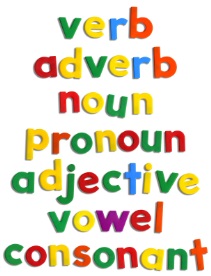 Writing will use expanded noun phrases to add description (e.g. the dark spooky woods)                                                                                                                   A wider range of punctuation will be used correctly. (Full stops, capital letters, question marks, exclamation marks).CompositionA narrative with some detail of character, setting and plot can be created.                                                                                                      Simple additions and corrections are able to be made to a narrative to make it even better. Transcription (Spelling and Handwriting) Common phonically decodable two and three syllable words are able to be spelt correctly.                                                                                                   Handwriting shows that upper and lower case letters not mixed within words.                                                                                                               Use simple suffixes including ‘ing’, ‘ed’ and ‘er’  e.g. playing, played and player .                                                                                                  Use regular plural such as ‘s’ and ‘es.’  e.g. dog, dogs or wish, wishes.                                                                         Correctly form all lower case letters using cursive script.Word reading Use phonemes to help read unfamiliar texts (digraphs, trigraphs and split diagraphs). Reading is accurate by blending the sounds in words that contain the common graphemes and alternative sounds for graphemes.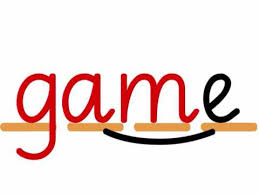 Expression is used when reading. A wider range of tricky words can be read.  ComprehensionComments on plot, setting and characters in familiar and unfamiliar stories are able to be made. 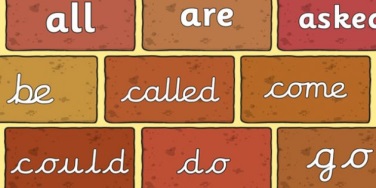 Events within a book can be understood and sequenced. Greater independence is shown when predicting what may happen next within a story.Relate content to own experience and knowledge.  Identify and discuss how texts are organised. 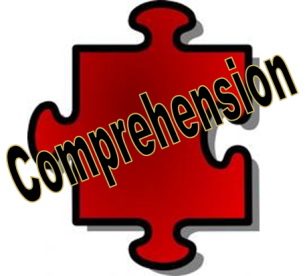 Begin to identify a range of punctuation. End of Spring term expectations for English – Year 2End of Spring term expectations for English – Year 2WritingBy the end of Year 2 your child is expected to be a confident independent writer, who is able to write at length for a range of purposes.ReadingBy the end of Year 2 it is expected that your child will read fluently and independently. They will be able to answer key questions about what they have read. Vocabulary, Grammar and punctuation. (Organisation and purpose) Use a wide range of sentence openings. Understand adverbs and using them in various forms of writing. Write using subordination (when, if, that, because) to join sentences together. Use past and present tense.Use varied and interesting vocabulary. (adjectives, alliteration, similes) Use story language. (e.g. suddenly) CompositionRecognise character features and describe a character with simple detail. Show clear links in writing between events and ideas.Show personal viewpoint by comments or questions about events.  Transcription (Spelling and Handwriting) Common exception (“tricky”) words spelt accurately Add suffixes to nouns (e.g. add –er, -est; plurals – es, - changing y to ies) Spell the days of the week and months of the year are accurately (including use of capital letters) Word reading Read a wider range of high frequency words. Read with phrasing and fluency, taking note of punctuation to keep track of longer sentences.Apply knowledge of graphemes with alternative pronunciations when reading texts. Self-correct when reading does not make sense. 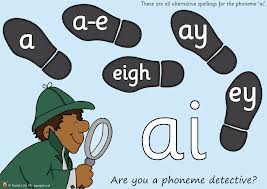 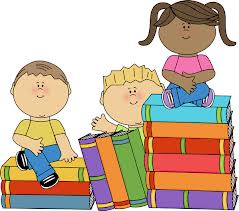 ComprehensionShow an understanding of text by commenting on main events and characters.Locate key vocabulary and specific information in the text to answer questions.Use contents and index to help retrieve information. Make predictions by using experience of reading a range of texts.Use a range of clues from the text to express simple opinions. End of Summer term expectations for English – Year 2End of Summer term expectations for English – Year 2WritingBy the end of Year 2 your child is expected to be a confident independent writer, who is able to write at length for a range of purposes.ReadingBy the end of Year 2 it is expected that your child will read fluently and independently. They will be able to answer key questions about what they have read. Vocabulary, Grammar and punctuation. (Organisation and purpose) Write different kinds of sentence: statement, question, exclamation, command.Use expanded noun phrases to add description and specification. (e.g. the dark spooky woods)Use a wider range of sentence openings (e.g. adverbs) Write using subordination (when, if, that, because).Use and understand present tense and past tense.Consistent use of a wider range of punctuation: capital letters, full stops, questions marks, exclamation marks and commas in a list.Composition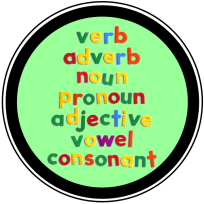 Create a narrative with some detail of character, setting and plot. Use organisational features of non-fiction text (titles, sub headings, illustrations and captions) Express their own viewpoint by simple comments or actions. Make simple additions and corrections to their writing. Transcription (Spelling and Handwriting) Accurately spell common phonically decodable two and three syllable words Add suffixes to nouns (e.g. add –er, -est; plurals – es, - changing y to ies) Common exception (“tricky”) words spelt accurately Correctly use an apostrophe for omission of letters (wasn’t didn’t it’s).Spell the days of the week and months of the year are accurately (including use of capital letters) Clear letter formation, with ascenders and descenders distinguished,.Upper and lower case letters not mixed within wordsWord reading Read at a fluent pace, taking note of punctuation.Read accurately by blending the sounds in words that contain the common graphemes and alternative sounds for graphemes Use expression when reading.Read accurately more complex words of two or more syllables (e.g. downstream, hideaway, comfortable) Read a wider range of exception (tricky) words. Read words containing common suffixes. Check the text makes sense and self-correct inaccurate reading. ComprehensionComment on plot, setting and characters in familiar and unfamiliar stories.Discuss the meanings of words, linking new meanings to known vocabulary. Demonstrate understanding by sequencing events in books Look through a variety of books with growing independence to predict  story developmentMake inferences on the basis of what is being said and done Identify words and phrases chosen for effect on the reader Discuss their favourite words and phrases Recognise simple recurring literary language in stories and poetry Locate key vocabulary and information in fiction texts to find answers to simple questions Find information in non-fiction, making full use of non-fiction layout End of Autumn term expectations for Maths – Year 2End of Autumn term expectations for Maths – Year 2Number MeasurementNumber and place valueBegin to understand the place value of each digit, use this to order numbers to at least 100Recognise sequences of number including odd and even numbers and continue a number sequence that increases or decreases in regular stepsCount sets of objects reliably including grouping objects in 10s, 2s and 5sAddition and subtractionRecognise subtraction is the inverse of additionBegin to understand subtraction as ‘difference’ and use a number line to recordKnow by heart all addition and subtraction facts for each number to 10Use mental calculation strategies to solve simple problems using addition and subtraction involving money and measuresIdentify doubles and halves of numbers up to 20Recognise coins to 50p and choose coins to make amounts up to 50pUse the symbols + - and = to record number sentencesMultiplication and divisionBegin to understand the operation of multiplication as repeated addition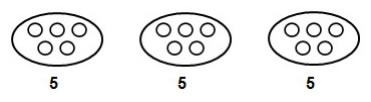 Begin to understand division as repeated subtraction or sharingFractionsBegin to use halves and quarters in practical situations e.g. sharing sweets between four and getting a quarter eachRelate the concept of half of a small quantity to the concept of half of a shape e.g. shade one half or one quarter of a given shape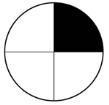 Begin to use standard units to measure and compare quantities and objectsTell the time using hours, half-hour and quarter-hours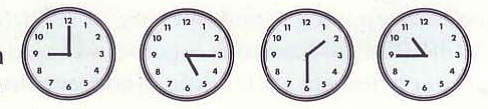 Number and place valueBegin to understand the place value of each digit, use this to order numbers to at least 100Recognise sequences of number including odd and even numbers and continue a number sequence that increases or decreases in regular stepsCount sets of objects reliably including grouping objects in 10s, 2s and 5sAddition and subtractionRecognise subtraction is the inverse of additionBegin to understand subtraction as ‘difference’ and use a number line to recordKnow by heart all addition and subtraction facts for each number to 10Use mental calculation strategies to solve simple problems using addition and subtraction involving money and measuresIdentify doubles and halves of numbers up to 20Recognise coins to 50p and choose coins to make amounts up to 50pUse the symbols + - and = to record number sentencesMultiplication and divisionBegin to understand the operation of multiplication as repeated additionBegin to understand division as repeated subtraction or sharingFractionsBegin to use halves and quarters in practical situations e.g. sharing sweets between four and getting a quarter eachRelate the concept of half of a small quantity to the concept of half of a shape e.g. shade one half or one quarter of a given shapeGeometry Number and place valueBegin to understand the place value of each digit, use this to order numbers to at least 100Recognise sequences of number including odd and even numbers and continue a number sequence that increases or decreases in regular stepsCount sets of objects reliably including grouping objects in 10s, 2s and 5sAddition and subtractionRecognise subtraction is the inverse of additionBegin to understand subtraction as ‘difference’ and use a number line to recordKnow by heart all addition and subtraction facts for each number to 10Use mental calculation strategies to solve simple problems using addition and subtraction involving money and measuresIdentify doubles and halves of numbers up to 20Recognise coins to 50p and choose coins to make amounts up to 50pUse the symbols + - and = to record number sentencesMultiplication and divisionBegin to understand the operation of multiplication as repeated additionBegin to understand division as repeated subtraction or sharingFractionsBegin to use halves and quarters in practical situations e.g. sharing sweets between four and getting a quarter eachRelate the concept of half of a small quantity to the concept of half of a shape e.g. shade one half or one quarter of a given shapeProperties of ShapeIdentify 2D and 3D shapes from picturesMake and talk about shapes referring to features and properties, such as edges, faces etc.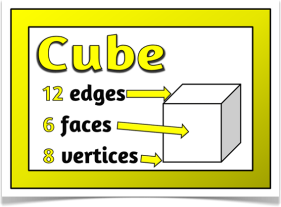 Sort 2D and 3D shapes according to a single criterionPosition and DirectionFollow and give instructions involving position, direction and movementDistinguish between left and rightNumber and place valueBegin to understand the place value of each digit, use this to order numbers to at least 100Recognise sequences of number including odd and even numbers and continue a number sequence that increases or decreases in regular stepsCount sets of objects reliably including grouping objects in 10s, 2s and 5sAddition and subtractionRecognise subtraction is the inverse of additionBegin to understand subtraction as ‘difference’ and use a number line to recordKnow by heart all addition and subtraction facts for each number to 10Use mental calculation strategies to solve simple problems using addition and subtraction involving money and measuresIdentify doubles and halves of numbers up to 20Recognise coins to 50p and choose coins to make amounts up to 50pUse the symbols + - and = to record number sentencesMultiplication and divisionBegin to understand the operation of multiplication as repeated additionBegin to understand division as repeated subtraction or sharingFractionsBegin to use halves and quarters in practical situations e.g. sharing sweets between four and getting a quarter eachRelate the concept of half of a small quantity to the concept of half of a shape e.g. shade one half or one quarter of a given shapeStatisticsNumber and place valueBegin to understand the place value of each digit, use this to order numbers to at least 100Recognise sequences of number including odd and even numbers and continue a number sequence that increases or decreases in regular stepsCount sets of objects reliably including grouping objects in 10s, 2s and 5sAddition and subtractionRecognise subtraction is the inverse of additionBegin to understand subtraction as ‘difference’ and use a number line to recordKnow by heart all addition and subtraction facts for each number to 10Use mental calculation strategies to solve simple problems using addition and subtraction involving money and measuresIdentify doubles and halves of numbers up to 20Recognise coins to 50p and choose coins to make amounts up to 50pUse the symbols + - and = to record number sentencesMultiplication and divisionBegin to understand the operation of multiplication as repeated additionBegin to understand division as repeated subtraction or sharingFractionsBegin to use halves and quarters in practical situations e.g. sharing sweets between four and getting a quarter eachRelate the concept of half of a small quantity to the concept of half of a shape e.g. shade one half or one quarter of a given shapeUnderstand vocabulary relating to handling data, such as sort, group, set, list, table, most common, most popularOrganise and classify data using simple lists and tablesEnter data on to a simple computer databaseCommunicate their findings, using simple lists, tables, pictograms and block graphs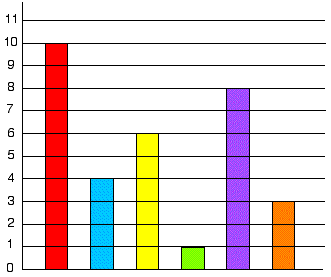 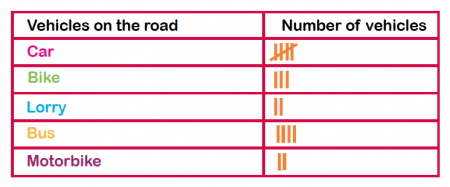 Respond to questions about the data they have presented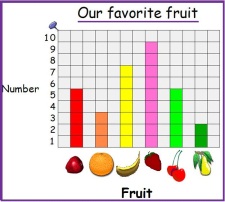 End of Spring term expectations for Maths – Year 2End of Spring term expectations for Maths – Year 2Number MeasurementNumber and place valueCount, read, write and order accurately to at least 100Explain what each digit represents in any 2 digit numberDescribe and extend simple number sequences (including odd and even numbers)Addition and subtractionUse place value to derive facts such as 30 + 70 = 100Know by heart facts for the 2x and 10x tablesUse mental strategies to solve simple problems using +/-, doubling and halving, explaining methods and reasoning orallyAdd or subtract mentally a multiple of 10 to/from a 2 digit numberChoose the appropriate operation when solving addition and subtraction problemsRecognise all coins and choose coins to make amounts up to £1Recognise equivalent amounts of moneyRecord mental calculations as number sentences using + - x ÷ and = symbolsMultiplication and divisionUnderstand the operation of multiplication as repeated additionBegin to see multiplication as an array and represent on a number line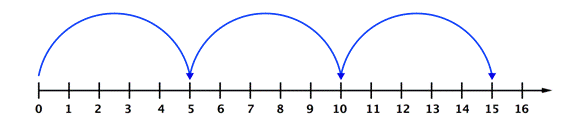     5 + 5 + 5 = 15      3 x 5 = 15Understand division as repeated subtraction or sharingUnderstand halving as a way of ‘undoing’ doublingFractionsBegin to understand and use unit fractions such as ½ ¼ 1/3 of shapesBegin to make sensible estimates in relation to familiar unitsRead scales to the nearest labelled division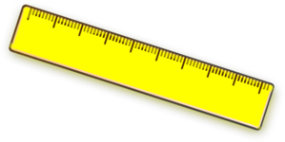 Order events using a timeline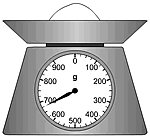 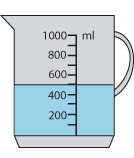 Number and place valueCount, read, write and order accurately to at least 100Explain what each digit represents in any 2 digit numberDescribe and extend simple number sequences (including odd and even numbers)Addition and subtractionUse place value to derive facts such as 30 + 70 = 100Know by heart facts for the 2x and 10x tablesUse mental strategies to solve simple problems using +/-, doubling and halving, explaining methods and reasoning orallyAdd or subtract mentally a multiple of 10 to/from a 2 digit numberChoose the appropriate operation when solving addition and subtraction problemsRecognise all coins and choose coins to make amounts up to £1Recognise equivalent amounts of moneyRecord mental calculations as number sentences using + - x ÷ and = symbolsMultiplication and divisionUnderstand the operation of multiplication as repeated additionBegin to see multiplication as an array and represent on a number line    5 + 5 + 5 = 15      3 x 5 = 15Understand division as repeated subtraction or sharingUnderstand halving as a way of ‘undoing’ doublingFractionsBegin to understand and use unit fractions such as ½ ¼ 1/3 of shapesGeometry Number and place valueCount, read, write and order accurately to at least 100Explain what each digit represents in any 2 digit numberDescribe and extend simple number sequences (including odd and even numbers)Addition and subtractionUse place value to derive facts such as 30 + 70 = 100Know by heart facts for the 2x and 10x tablesUse mental strategies to solve simple problems using +/-, doubling and halving, explaining methods and reasoning orallyAdd or subtract mentally a multiple of 10 to/from a 2 digit numberChoose the appropriate operation when solving addition and subtraction problemsRecognise all coins and choose coins to make amounts up to £1Recognise equivalent amounts of moneyRecord mental calculations as number sentences using + - x ÷ and = symbolsMultiplication and divisionUnderstand the operation of multiplication as repeated additionBegin to see multiplication as an array and represent on a number line    5 + 5 + 5 = 15      3 x 5 = 15Understand division as repeated subtraction or sharingUnderstand halving as a way of ‘undoing’ doublingFractionsBegin to understand and use unit fractions such as ½ ¼ 1/3 of shapesProperties of ShapeRecognise right angles in 2D shapesUnderstand that the properties of shapes remain the same regardless of size and orientation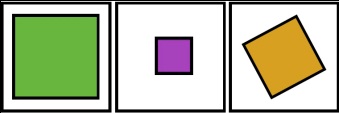 Position and DirectionRecognise and explain that a shape stays the same even when it is held up in different orientationsNumber and place valueCount, read, write and order accurately to at least 100Explain what each digit represents in any 2 digit numberDescribe and extend simple number sequences (including odd and even numbers)Addition and subtractionUse place value to derive facts such as 30 + 70 = 100Know by heart facts for the 2x and 10x tablesUse mental strategies to solve simple problems using +/-, doubling and halving, explaining methods and reasoning orallyAdd or subtract mentally a multiple of 10 to/from a 2 digit numberChoose the appropriate operation when solving addition and subtraction problemsRecognise all coins and choose coins to make amounts up to £1Recognise equivalent amounts of moneyRecord mental calculations as number sentences using + - x ÷ and = symbolsMultiplication and divisionUnderstand the operation of multiplication as repeated additionBegin to see multiplication as an array and represent on a number line    5 + 5 + 5 = 15      3 x 5 = 15Understand division as repeated subtraction or sharingUnderstand halving as a way of ‘undoing’ doublingFractionsBegin to understand and use unit fractions such as ½ ¼ 1/3 of shapesStatisticsNumber and place valueCount, read, write and order accurately to at least 100Explain what each digit represents in any 2 digit numberDescribe and extend simple number sequences (including odd and even numbers)Addition and subtractionUse place value to derive facts such as 30 + 70 = 100Know by heart facts for the 2x and 10x tablesUse mental strategies to solve simple problems using +/-, doubling and halving, explaining methods and reasoning orallyAdd or subtract mentally a multiple of 10 to/from a 2 digit numberChoose the appropriate operation when solving addition and subtraction problemsRecognise all coins and choose coins to make amounts up to £1Recognise equivalent amounts of moneyRecord mental calculations as number sentences using + - x ÷ and = symbolsMultiplication and divisionUnderstand the operation of multiplication as repeated additionBegin to see multiplication as an array and represent on a number line    5 + 5 + 5 = 15      3 x 5 = 15Understand division as repeated subtraction or sharingUnderstand halving as a way of ‘undoing’ doublingFractionsBegin to understand and use unit fractions such as ½ ¼ 1/3 of shapesCollect and sort data to test a simple hypothesisSort objects and classify them using more than one criterion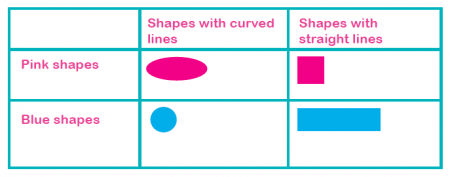 Interpret data presented in simple lists, tables, pictograms or block graphs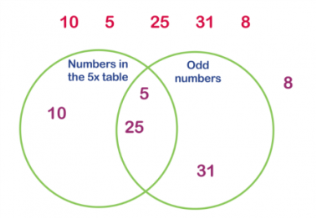 Pose questions for others about their dataEnd of term expectations for Maths – Year 2 Summer TermEnd of term expectations for Maths – Year 2 Summer TermNumber MeasurementNumber and place valueCount in steps of 2,3 and 5 from 0, and in tens from any number, forward and backwardRecognise the place-value of each digit in a two-digit number (tens and ones)Compare and order numbers from 0 to 100; use <, > and = signsRead and write numbers to 100 in numerals and wordsUse place value and number facts to solve problemsAddition and subtractionSolve problems with addition and subtraction using concrete objects, pictures and mentally with up to two 2-digit numbers and 3 1-digit numbersApply mental and written methodsRecall addition and subtraction number facts to 20 and use related facts to 100Know that addition can be done in any order and that subtraction cannotRecognise the inverse of addition and subtraction problems and use to check calculations and solve missing number problemse.g. 14-6=8 check using 8+6=14, 20-      =5, check using 20-5= Multiplication and divisionRecognise odd/even numbersRecall multiplication and division facts for the 2, 5 and 10 times tablesRecord using x, ÷ and = signsKnow that multiplication can be done in any order but that division cannotSolve problems using materials, repeated addition, 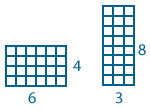 arrays and mental methods, including in problems in contextsFractionsRecognise, find, name and write fractions ¼ , 2/4, ¾ and ⅓ of a length, shape or number                                                                                                                       ¼ of 8 is 2Write simple fractions, e.g. ½ of 6 = 3 and to recognise equivalence of ½ and 2/4Choose and use appropriate standard units; m/cm, kg/g, l/ml and °CCompare and order length, mass, volume/capacity and record results >, < and =Recognise and use symbols pounds (£) and pence (p) and combine amounts to make a particular valueFind different combinations of coins to make the same amountSolve simple problems involving adding and subtracting money in a practical context, including giving changeCompare and sequence intervals of time 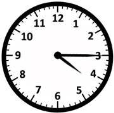 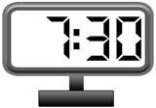 Tell the time to five minutes, including quarter past/to and draw hands on a clock to show these   Know the number of minutes in an hour and hours in a dayNumber and place valueCount in steps of 2,3 and 5 from 0, and in tens from any number, forward and backwardRecognise the place-value of each digit in a two-digit number (tens and ones)Compare and order numbers from 0 to 100; use <, > and = signsRead and write numbers to 100 in numerals and wordsUse place value and number facts to solve problemsAddition and subtractionSolve problems with addition and subtraction using concrete objects, pictures and mentally with up to two 2-digit numbers and 3 1-digit numbersApply mental and written methodsRecall addition and subtraction number facts to 20 and use related facts to 100Know that addition can be done in any order and that subtraction cannotRecognise the inverse of addition and subtraction problems and use to check calculations and solve missing number problemse.g. 14-6=8 check using 8+6=14, 20-      =5, check using 20-5= Multiplication and divisionRecognise odd/even numbersRecall multiplication and division facts for the 2, 5 and 10 times tablesRecord using x, ÷ and = signsKnow that multiplication can be done in any order but that division cannotSolve problems using materials, repeated addition, arrays and mental methods, including in problems in contextsFractionsRecognise, find, name and write fractions ¼ , 2/4, ¾ and ⅓ of a length, shape or number                                                                                                                       ¼ of 8 is 2Write simple fractions, e.g. ½ of 6 = 3 and to recognise equivalence of ½ and 2/4Geometry Number and place valueCount in steps of 2,3 and 5 from 0, and in tens from any number, forward and backwardRecognise the place-value of each digit in a two-digit number (tens and ones)Compare and order numbers from 0 to 100; use <, > and = signsRead and write numbers to 100 in numerals and wordsUse place value and number facts to solve problemsAddition and subtractionSolve problems with addition and subtraction using concrete objects, pictures and mentally with up to two 2-digit numbers and 3 1-digit numbersApply mental and written methodsRecall addition and subtraction number facts to 20 and use related facts to 100Know that addition can be done in any order and that subtraction cannotRecognise the inverse of addition and subtraction problems and use to check calculations and solve missing number problemse.g. 14-6=8 check using 8+6=14, 20-      =5, check using 20-5= Multiplication and divisionRecognise odd/even numbersRecall multiplication and division facts for the 2, 5 and 10 times tablesRecord using x, ÷ and = signsKnow that multiplication can be done in any order but that division cannotSolve problems using materials, repeated addition, arrays and mental methods, including in problems in contextsFractionsRecognise, find, name and write fractions ¼ , 2/4, ¾ and ⅓ of a length, shape or number                                                                                                                       ¼ of 8 is 2Write simple fractions, e.g. ½ of 6 = 3 and to recognise equivalence of ½ and 2/4Properties of ShapeIdentify and describe the properties of 2-D and 3-D shapes, including number of sides, vertices (corners) and facesFind a line of symmetry on a 2-D shape  Compare and sort 2-D and 3-D shapes and everyday objectsPosition and DirectionOrder and arrange objects in patterns and sequencesUse mathematical vocabulary to describe position, direction and movement, including in a straight line and rotation as turn in term of right angles for quarter, half and three-quarter turns (clockwise and anti-clockwise)Number and place valueCount in steps of 2,3 and 5 from 0, and in tens from any number, forward and backwardRecognise the place-value of each digit in a two-digit number (tens and ones)Compare and order numbers from 0 to 100; use <, > and = signsRead and write numbers to 100 in numerals and wordsUse place value and number facts to solve problemsAddition and subtractionSolve problems with addition and subtraction using concrete objects, pictures and mentally with up to two 2-digit numbers and 3 1-digit numbersApply mental and written methodsRecall addition and subtraction number facts to 20 and use related facts to 100Know that addition can be done in any order and that subtraction cannotRecognise the inverse of addition and subtraction problems and use to check calculations and solve missing number problemse.g. 14-6=8 check using 8+6=14, 20-      =5, check using 20-5= Multiplication and divisionRecognise odd/even numbersRecall multiplication and division facts for the 2, 5 and 10 times tablesRecord using x, ÷ and = signsKnow that multiplication can be done in any order but that division cannotSolve problems using materials, repeated addition, arrays and mental methods, including in problems in contextsFractionsRecognise, find, name and write fractions ¼ , 2/4, ¾ and ⅓ of a length, shape or number                                                                                                                       ¼ of 8 is 2Write simple fractions, e.g. ½ of 6 = 3 and to recognise equivalence of ½ and 2/4StatisticsNumber and place valueCount in steps of 2,3 and 5 from 0, and in tens from any number, forward and backwardRecognise the place-value of each digit in a two-digit number (tens and ones)Compare and order numbers from 0 to 100; use <, > and = signsRead and write numbers to 100 in numerals and wordsUse place value and number facts to solve problemsAddition and subtractionSolve problems with addition and subtraction using concrete objects, pictures and mentally with up to two 2-digit numbers and 3 1-digit numbersApply mental and written methodsRecall addition and subtraction number facts to 20 and use related facts to 100Know that addition can be done in any order and that subtraction cannotRecognise the inverse of addition and subtraction problems and use to check calculations and solve missing number problemse.g. 14-6=8 check using 8+6=14, 20-      =5, check using 20-5= Multiplication and divisionRecognise odd/even numbersRecall multiplication and division facts for the 2, 5 and 10 times tablesRecord using x, ÷ and = signsKnow that multiplication can be done in any order but that division cannotSolve problems using materials, repeated addition, arrays and mental methods, including in problems in contextsFractionsRecognise, find, name and write fractions ¼ , 2/4, ¾ and ⅓ of a length, shape or number                                                                                                                       ¼ of 8 is 2Write simple fractions, e.g. ½ of 6 = 3 and to recognise equivalence of ½ and 2/4Interpret and construct simple pictograms, 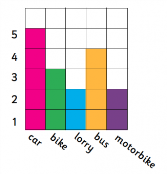 tally charts,  block diagrams and simple tables Ask and answer questions by counting the number of objects in each category and sorting the categories by quantityAsk and answer questions about totalling and comparing data